关于开展对天津市人民政府履行教育职责情况满意度调查的通知为了解天津市人民政府2022年履行教育职责情况，根据《天津市人民政府教育督导室关于配合国务院教育督导办开展2022年对省级人民政府履行教育职责情况满意度调查的通知》要求，对天津市人民政府履行教育职责情况开展社会满意度调查，本次调查的时间从2022年11月至12月31日结束。请您本着自愿原则，用手机微信扫描“中国教育督导”微信公众号二维码（见附件），选择“关注公众号”。进入微信公众号界面后，点击首页底部“互动平台”菜单，选择“政府履责情况调查”，进入问卷填答。问卷填答人根据各自身份（教师、学生、社会人士），选择对应问卷类型，并开始填答。问卷填答人提交问卷后，信息将自动上传至系统后台，以保证调查过程公正、问卷结果保密。请根据您了解的真实情况独立作答提交。谢谢您的大力支持！东丽区人民政府教育督导室2022.11.30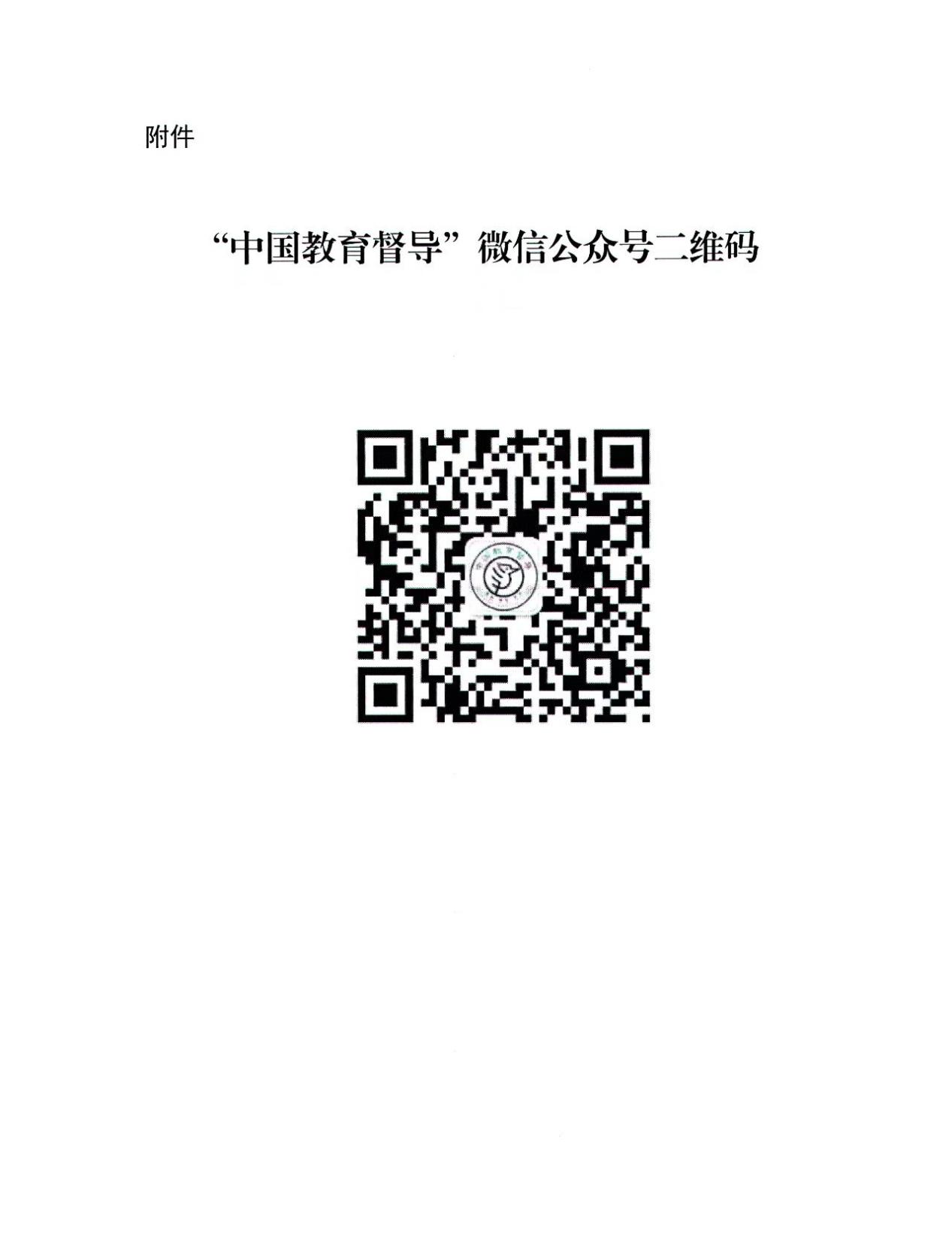 